Biology 20								Name: ________________________________Chapter 8: Nutrients, Enzymes and the Digestive System8.1 : Essential Nutrients (page 242-253)Essential Nutrients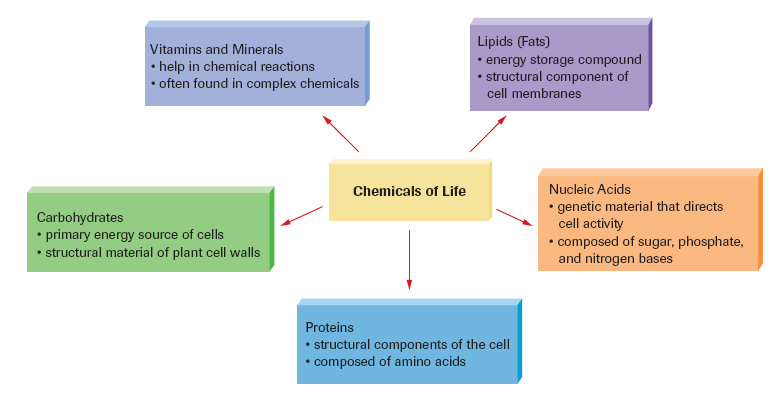 Carbohydrates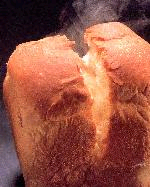 The human body is not able to make _________________________________________We rely on plants to produce carbohydrates through ________________________________Carbohydrates are in foods such as potatoes, pasta, rice, bread, corn, and fruit etc.Carbohydrates provide our bodies with a with a fast source of ____________but excess amounts of carbohydrates turn into _________________________Carbohydrate ChemistryCarbohydrates are made up of simple sugar units containing____________, ______________ and ____________ in the ratio of 1:2:1eg. triose C3H6O3, glucose (in human blood) fructose C6H12O6 (plant sugar in fruits)Carbohydrates are classified according to the number of __________________units they containTypes of CarbohydratesA.   Monosaccharide: _____________simple  sugar unit (monomer), with a 1:2:1 ratio	example – glucose, fructose, ribulose, and glactose Glucose  (C6H12O6)______________________________________________________________________our primary energy sourceexcess is _____________________________________________ and muscles as glycogen (a polymer of glucose)amount in blood is influenced by __________________________ which is a hormone produced by the pancreas 2. Fructose_________________________________________________________________________________________very sweet, added to cereals for flavouran ___________________ of glucose3. Ribulose - part of ______________ molecule and forms part of our ______________ 4. Galactose - The sugar found in ________________ - an ___________________ of glucoseB.  DisaccharidesDisaccharide: are made up of ______________ sugar units______________________ are bound together by a process called _______________________________________: in which a water molecule is removed from two monosaccharide molecules. (glucose + glucose = maltose + water)The opposite reaction (splitting disaccharides) releases water and is called ________________________________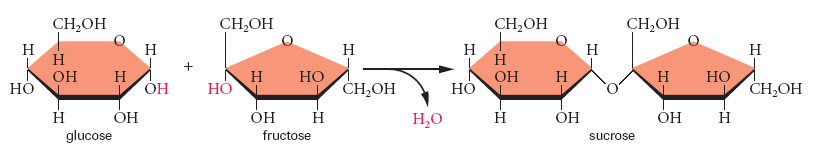 1.Maltose (brown sugar):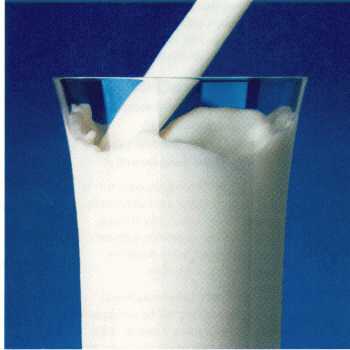 - composed of ______________ glucose molecules- glucose + glucose  maltose + H2O2. Sucrose (table sugar): - composed of a ______________ and a__________________- glucose + fructose  sucrose + H2O3. Lactose (milk): - composed of a ______________and a  _________________ - glucose + galactose  lactose + H2O C) PolysaccharidePolysaccharide: a carbohydrate consisting _____________________________________ (100’s to 1000’s) bonded together. 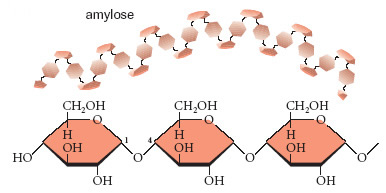 1.Starch: a ________________________, the main storage unit of glucose in plants (potatoes, grains)- Two types of starch: - amylose: contains up to 1000 or more glucose molecules- amylopectin: 1000-6000 glucose molecules, branched like a tree 	with 24-36 glucose units long branches2. Glycogen: an ___________________________ similar to starchTasteless_________________________________________________________________________________Easily converted back into glucose if needed3. Cellulose: 50% off all organic matter is cellulose- __________________________________________________________________________________________- More tightly bound than starch- __________________________________________ without the assistance of micro-organisms that can convert cellulose into glucose.LipidsCharacteristics:__________________________ compounds that are insoluble in polar solvents like water (they float!) lipids are made up of two structural units _______________and __________________________ 	glycerol - is an _______________	fatty acid  - molecules are long _______________ chainsLipids are formed through dehydrolysis synthesis. 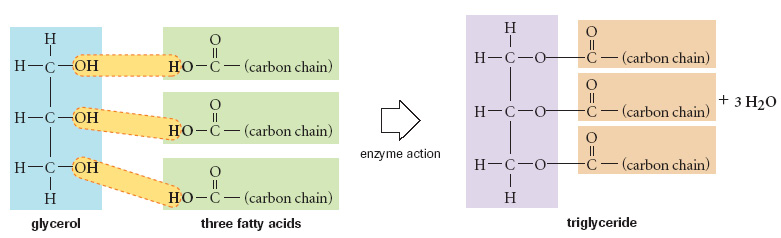 Use of LipidsLipids are used to _____________________________ (excess sugars are converted to fats, very compact) Lipids provide twice as many calories as carbohydrates.________________________ (love handles protect kidneys, second chin protects carotid artery)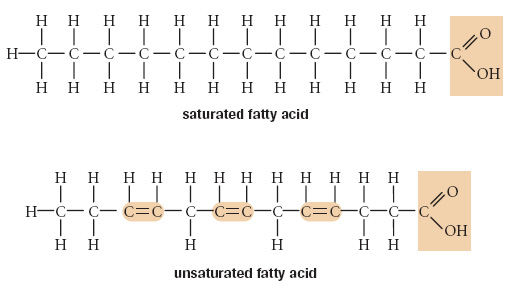 Important part of _____________________Carry __________________ A, D, E, and K.____________________ (blubber, subcutaneous fat). Eskimos eat the blubber of whales which also contains vitamin C. You will never see an Eskimo with scurvy. Types of Lipid Molecules1) Triglycerides – glycerol and three fatty acids	 - two main types of triglycerides	– __________________________________________________________________a) Saturated: a molecule that ______________ take in more hydrogen or other atoms.- most of the fatty acids in ________________________________ are saturated.- very ___________________________bonding structure (single covalent bonds: C-C-C-C-…)- No _________________bonds.- this stability makes saturated fats ____________________________ to break down- ________________________________ at 20oC; this leads to clogging of arteriesb) Unsaturated: a molecule that can take in some ____________hydrogen atoms.- described as either monounsaturated or polyunsaturated- most ____________ oils are unsaturated- characterized as having a ____________________________ bond within the carbon chain- are generally _______________________, therefore can be _____________________broken down- most are _____________________at room temperature 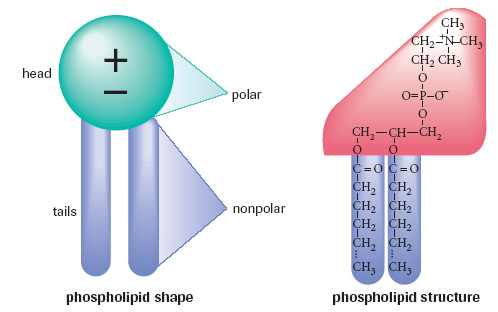 2) Phospholipids – have a ________________  group bound to a glycerol backbone-the main component in cell membranes3) Waxes – long chain fatty acids are joined to long chain alcohols or to carbon rings- wax is ______________________ and ____________________, making it well suited as a water proof coatingPractice questions : page 247- Questions 7 - 10ProteinsProteins are ____________________________________ they are used to make cell structures and to repair any damages.Made up of 100’s to 1000’s of _______________________. Amino acids are composed of nitrogen, carbon, hydrogen, and oxygen atoms. The order, sequence, and number of amino acids determine the type of protein.  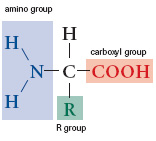 Amino AcidsThere are ____________different kinds of amino acids. The body can only make some of these. The others must be supplied by the diet; these are called the essential amino acids. Use of ProteinsEssential for the ______________, ________________, and __________________ of body tissues.Are needed to make enzymes, ________________________________, and hormones.Maintain the ______________________________ in the bodyCan supply body with energy if no other resources are present. Just like carbohydrates and lipids, proteins are also formed through _______________________________________.  The bonds that are formed are called ______________________________: covalent bonds between the acid group of one amino acid and the amino group of the joining amino acid. Proteins are also called ___________________________ because of the peptide bonds. 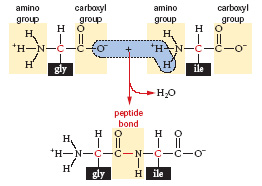 Structure of ProteinsA proteins shape or structure determines its function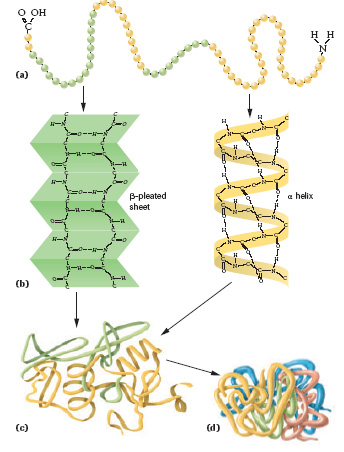 There are four levels of protein structures;	a) __________________________	b) ___________________________	c) _______________________	d) _____________________________Primary – ________________sequence of amino acidsSecondary – depends on the primary structure, hydrogen bonds cause the protein to bend in a pleated shape or a helixTertiary – more folding and  twisting due  to _________________ interactionsQuaternary – large globular proteins (hemoglobin)Denaturation – a _________________ change in the structure of the proteins as a result of ______________, _________________ or _____________________________.Coagulation – __________________ change in the structure of the protein as a result of heat, radiation or changes in pH.